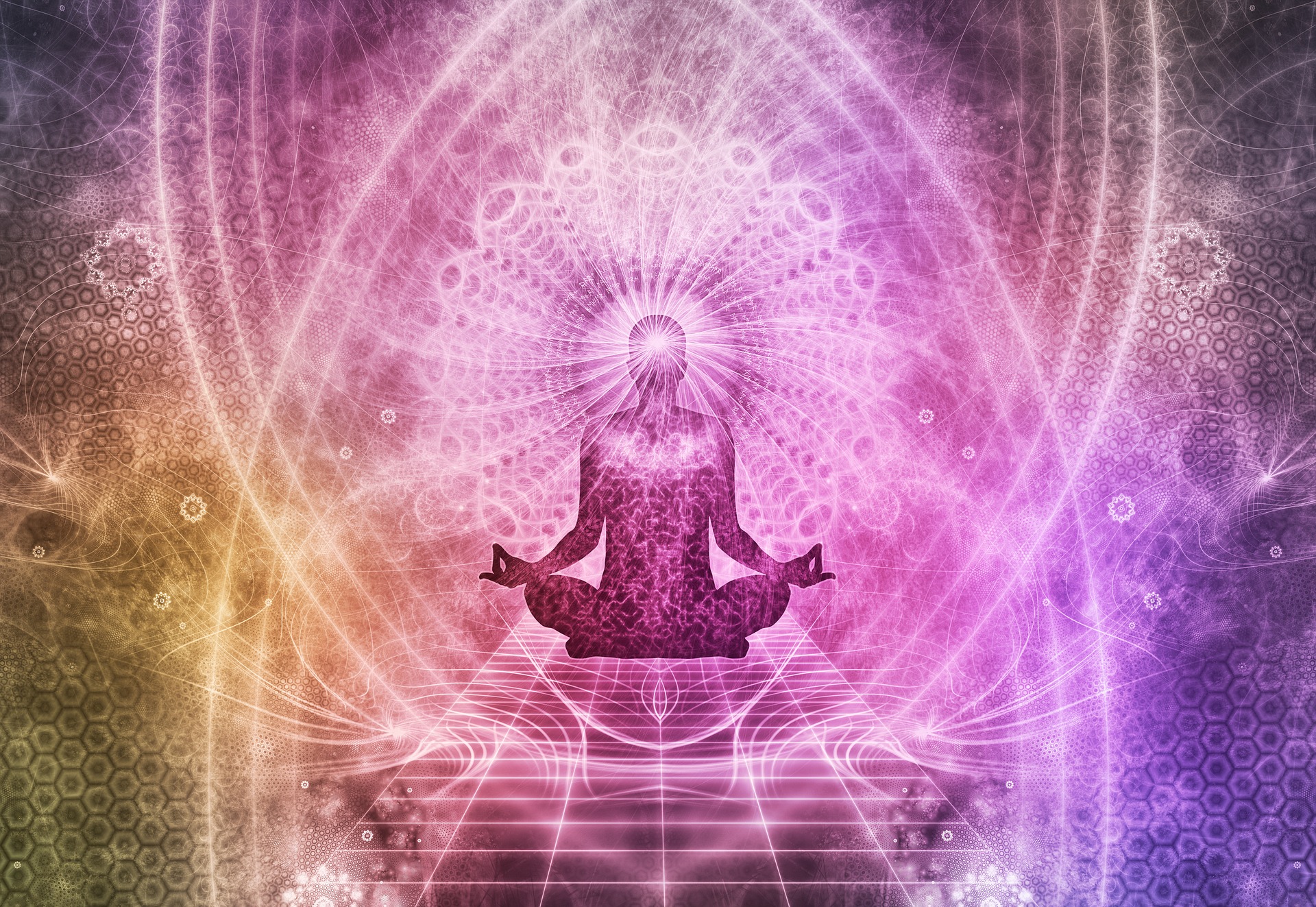 **This group is appropriate for anyone interested in learning about Reiki and/or being certified for Level 1, regardless of location.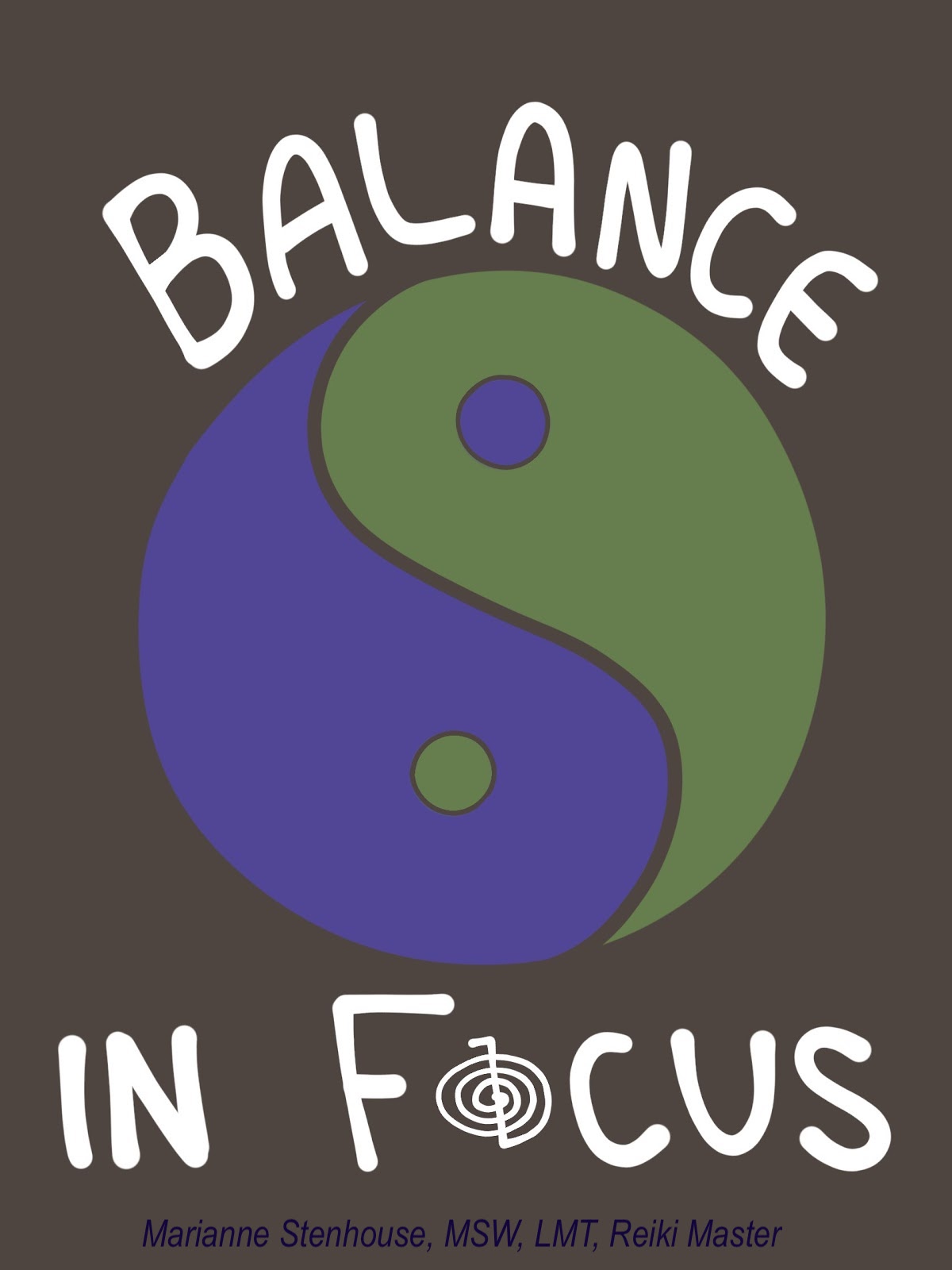 